8 DECEMBER 2017, 10.30AM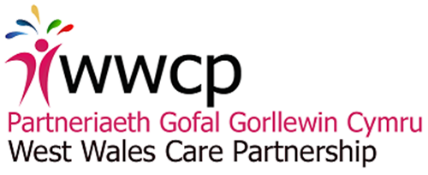 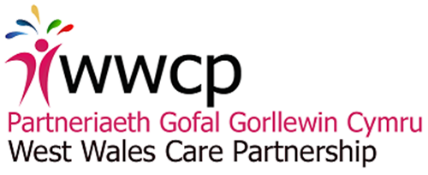 Caer SuiteWest Wales Fire Rescue Service HQ Lime Grove AvenueCarmarthen SA31 1SP AgendaWEST WALES REGIONAL PARTNERSHIP BOARD1.2.Welcome and introductionsApologies3.Minutes of previous meeting held on 27 October 2017 (Attachment) and Matters ArisingItem 3 – Citizens’ PanelItem 4 – Board MembershipItem 5 – Area PlanItem 6 – Review of Regional Governance4.Hywel Dda UHB Transforming Clinical Services Programme: End of Phase 1 Update Report (Attachment)5.Integrated Care Fund: Quarter 2 Summary and Arrangements for 2017 (Attachment)6.Carers’ Strategy (Attachments)Annual Reports 2016-17Transitional Plan 2017-18 7.Care At Home Strategy (Attachment)8.Regional Priorities Update (Attachment)Integrated Commissioning and PreventionTransforming Mental Health ServicesService Integration and Pooled FundsWCCISWorkforce Development9.Next meeting:16 February 2018, 10.30AM10Any Other Business (Agreed in advance by the Chair)